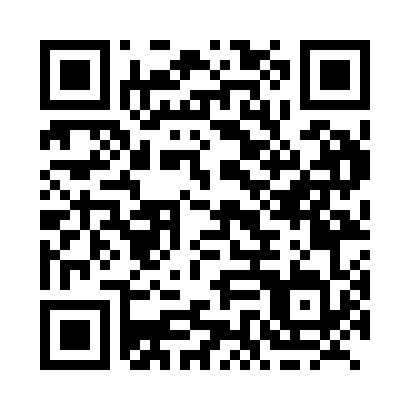 Prayer times for Sillarsville, Quebec, CanadaMon 1 Jul 2024 - Wed 31 Jul 2024High Latitude Method: Angle Based RulePrayer Calculation Method: Islamic Society of North AmericaAsar Calculation Method: HanafiPrayer times provided by https://www.salahtimes.comDateDayFajrSunriseDhuhrAsrMaghribIsha1Mon2:324:3212:316:008:3010:312Tue2:324:3312:326:008:3010:313Wed2:334:3412:326:008:3010:314Thu2:334:3412:325:598:2910:315Fri2:344:3512:325:598:2910:306Sat2:344:3612:325:598:2810:307Sun2:354:3712:335:598:2810:308Mon2:354:3812:335:598:2710:309Tue2:364:3912:335:588:2710:3010Wed2:364:3912:335:588:2610:2911Thu2:374:4012:335:588:2510:2912Fri2:374:4112:335:588:2510:2913Sat2:384:4212:335:578:2410:2914Sun2:384:4312:335:578:2310:2815Mon2:404:4412:345:568:2210:2616Tue2:424:4512:345:568:2110:2417Wed2:444:4612:345:558:2110:2218Thu2:464:4812:345:558:2010:2119Fri2:484:4912:345:548:1910:1920Sat2:504:5012:345:548:1810:1721Sun2:524:5112:345:538:1610:1522Mon2:544:5212:345:538:1510:1323Tue2:564:5312:345:528:1410:1124Wed2:584:5412:345:518:1310:0925Thu3:004:5612:345:518:1210:0726Fri3:024:5712:345:508:1110:0527Sat3:044:5812:345:498:0910:0328Sun3:064:5912:345:488:0810:0129Mon3:085:0112:345:488:079:5830Tue3:105:0212:345:478:059:5631Wed3:135:0312:345:468:049:54